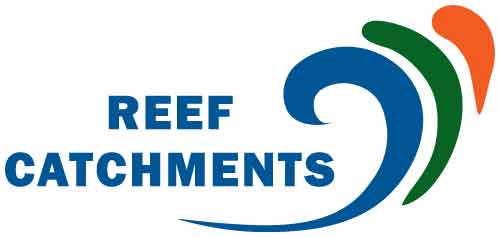 REEF CATCHMENTS MEMBER NOMINATION FORMMember Details (Business Name or Individual)Name of Member:										__________	Postal Address:										______	Street Address:										_______	City/Town:					______	    	Post Code:					Phone Number: 			     _____         	Fax number:					Email Address:  			_______	   	Web Address: 				Representative Details (on behalf of Business Member)Name:														Postal Address:												City/Town:					______		Post Code:					Phone Number:			____		Mobile Number:		___		Email:														Signed by Representative to Accept Nomination:							Signed by Member Authorised Officer:									Dated:        _________________________________________Office use onlyName:		_________________________________		__________________________________                        (Proposer – member of Reef Catchments                      (Seconder–member of Reef Catchments)Signed:	 	_________________________________		__________________________________		(Proposer)						(Seconder)Date:									__________________________________Please Return Forms to reception@reefcatchments.com or fax (07) 49684228